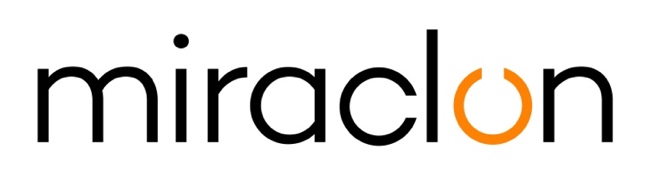 Пресс-релизМедиаконтакты:Miraclon: Элни Ван Ренсбург (Elni Van Rensburg) — +1 830 317 0950 — pr@miraclon.comAD Communications: Имоджен Вудс (Imogen Woods) — +44 (0) 1372 464 470 — iwoods@adcomms.co.uk 15 сентября 2020 г.Принимаются заявки на участие в конкурсе Global Flexo Innovation AwardsСегодня компания Miraclon объявила, что начала принимать заявки на участие в конкурсе Global Flexo Innovation Awards, который проводится для инновационных предприятий в индустрии флексографической печати. В конкурсе могут принять участие компании, желающие получить признание за свои творческие, инновационные коммерческие проекты по созданию упаковки с использованием печатных форм KODAK FLEXCEL NX.Конкурс, доступный для любого поставщика услуг предпечатной подготовки, типографии или бренда (рекомендуются групповые заявки), объединяет сообщество поставщиков услуг флексопечати, помогает искать соратников и формировать отношения и партнерства в отрасли печати и производства упаковки. Все проекты будут оцениваться жюри из девяти независимых высококвалифицированных экспертов в сфере флексопечати с учетом четырех критериев: уровень креативности при создании графического дизайна проекта, преобразование других процессов печати в процессы флексопечати, эффективность рабочих процессов компании и уровень экологичности печати в проекте. Проекты, победившие в двух категориях, получат серебряную награду. Проекты, победившие в трех категориях, получат золотую награду. Победители во всех четырех категориях удостоятся платиновой награды, которая станет свидетельством того, что обладатель награды привержен высочайшему качеству всех аспектов печати.«Конкурс Global Flexo Innovation Awards отличается от всех остальных конкурсов. Его цель — не победить других, а выделить компании, делающие прекрасную работу. Мы хотим продемонстрировать непрерывный рост инноваций и развитие в отрасли флексопечати, которая становится все более мощным инструментом, — говорит Кристофер Хортон, председатель жюри. — Большинство потенциальных участников работают в сфере производства пищевой упаковки, и в настоящих сложных условиях эти компании имеют особо важное значение. Многие из них работают в очень трудных условиях, но их продукция очень важна для пищевого производства. Бесспорно, пандемия Covid-19 нанесла огромный ущерб, однако цепочка создания ценности флексопечати сыграла ключевую роль в глобальном восстановлении. Я с нетерпением жду инновационные проекты, многие из которых будут иметь стратегически важное значение, покажут эффективность компаний и познакомят наше сообщество с надежными и экологичными производственными процессами».Грант Блеветт, главный коммерческий директор компании Miraclon, добавляет: «В последние годы флексопечать прошла долгий путь развития, который еще не закончился и в конечном итоге должен привести к полному раскрытию потенциала и полному признанию этой технологии. Мы хотим отдать дань компаниям, участвующим в этом процессе, которые комбинируют флексопечать, технологию KODAK FLEXCEL NX и собственные инновационные идеи для достижения выдающихся результатов в рамках всего производственного процесса, от разработки дизайна до повышения эффективности производства и соблюдения экологических норм».Блеветт продолжает: «Если вы работаете в компании, работающей над проектом по созданию коммерческой упаковки с применением флексопечати, я настоятельно рекомендую вам принять участие в конкурсе Global Flexo Innovation Awards. В это трудное время в компании Miraclon уверены, что сейчас как никогда важно отметить тяжелую работу и инновации в нашей отрасли, и поэтому мы сделаем все, чтобы принять участие в конкурсе смогли все желающие. Если ваш проект будет выбран независимым жюри, вы станете вестником преобразований в индустрии флексографической печати, получите всеобщее признание как приверженца развитию печати упаковки и прославитесь на весь мир».Для получения более подробных сведений о конкурсе Global Flexo Innovation Awards и правилах участия посетите сайт www.transformingflexo.com. Чтобы быть в курсе последних новостей от нашего независимого жюри и узнать о победителях конкурса в прошлом году, следите за нашими публикациями в LinkedIn и Twitter. КОНЕЦО компании MiraclonЗа последнее десятилетие решения KODAK FLEXCEL помогли в преобразовании флексографической печати. Решения KODAK FLEXCEL от компании Miraclon, включая лучшие в отрасли системы FLEXCEL NX и FLEXCEL NX Ultra, обеспечивают клиентам более высокое качество, эффективность затрат, повышение производительности и самые высокие результаты. Компания Miraclon, деятельность которой ориентирована на разработку новых технологий обработки изображений, инновации и сотрудничество с партнерами и клиентами отрасли, уверена в великом будущем флексопечати и позиционирует себя как лидера в данной сфере. Подробнее см. на сайте www.miraclon.com.  Следите за нами в Twitter @kodakflexcel и LinkedIn; а также на сайте Miraclon Corporation. 